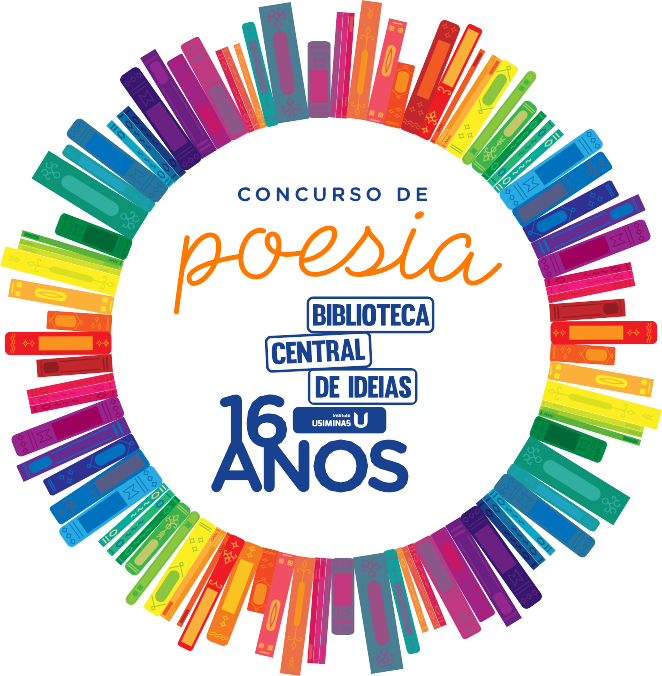 T E R M O	D E	C O N S E N T I M E N T OEu		responsávellegal por pelo(a)	autorizo o Instituto Usiminas de Ipatinga, com sede na Av. Pedro Linhares, 3.900A, Ipatinga – em Shopping Vale do Aço – MG no papel de Controladora, utilizar os dados pessoais coletados na inscrição do CONCURSO DE POESIA INSTITUTO USIMINAS , conforme previsto no Inciso I, do Art . 7 da Lei 13.709/18, pelo prazo de retenção de 1 ano conforme procedimento interno. O Instituto Usiminas realizará o compartilhamento dessas informações nos canais oficiais do Instituto Usiminas.Em caso de dúvidas, ou necessidade de exercer os direitos previstos no Art. 18 da Lei 13.709/18, gentileza entrar em contato com nosso Encarregado de Proteção de Dados (DPO) por meio do e–mail: encarregadodedados@usiminas.com no horário das 09:00h às 17:00h de segunda à sexta–feira, ou enviar sua solicitação através do nosso Portal da Privacidade: www.usiminas.com/privacidade.Nome do representante e assinatura